Tracking Link to Use In Both Email and Social Promotion:http://offers.hubspot.com/blog-post-templates?utm_source=email&utm_campaign=CH-blog-post-templates&partner_portal=INSERT_PORTAL_ID IMPORTANT: Don’t forget to put your HubSpot portal ID at the end of the tracking linkRecommended Subject Line: 5 Essential Blog Post Templates Every Marketer NeedsBody Copy:Hi there FIRST NAME,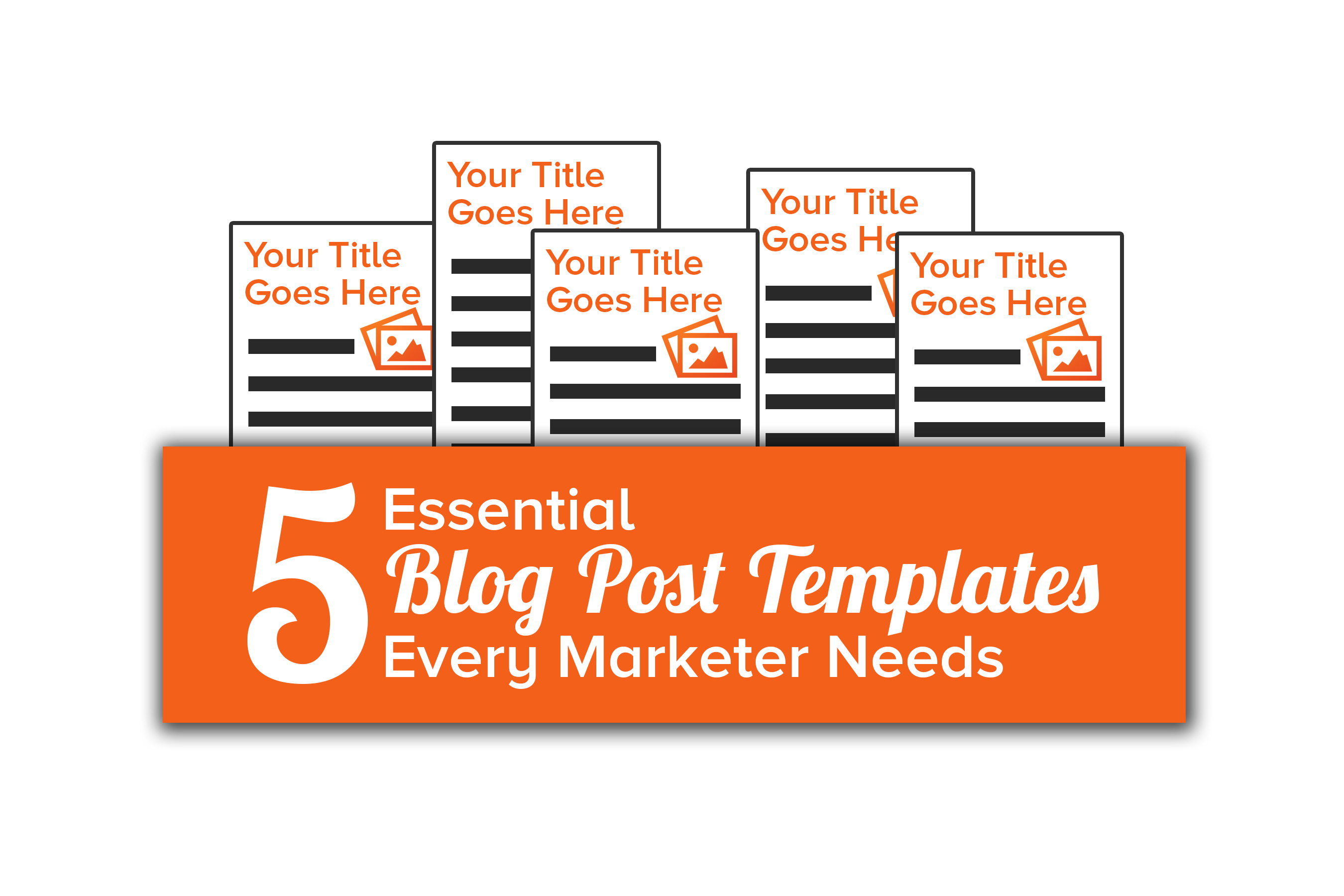 Content creation is such an important part of an Inbound Marketing strategy, but it can be a tough hurdle to overcome.Luckily, our partner HubSpot put together 5 blog post templates to help inspire you throughout the writing process!This free offer includes the following blog post templates:The How-To PostThe List-Based PostThe Curated Collection PostThe SlideShare Presentation PostThe Newsjacking PostExcited? Go ahead and topple writers block before it settles in by downloading these free templates today. You’ll be inspired in no time!Cheers,YOUR NAMESocial Tweets to Use:Use any 1 of these 5 blog post templates & have all the guidance you need at your fingertips to write a great post: INSERT SHORT LINKDon't start your blog post completely from scratch. Use these 5 blog post templates from @HubSpot for help! INSERT SHORT LINKDownload 5 free blog post templates any marketer can use to plan, write, and publish great blog posts with ease. INSERT SHORT LINK5 essential (and free!) blog post templates every marketer needs: INSERT SHORT LINK